Pawzitive Dog TrainingReneé Wicks  FounderCertified Dog Trainer (Cert CAB) Cell: 0828310351                          E-mail: reneewick777@gmail.comRegistration FormHas your dog had previous training? ________________________________________________________________________Has your dog been socialised with other dogs and people? ________________________________________________________________________Has your dog ever shown aggression towards people and other dogs? If yes, please specify circumstances: ________________________________________________________________________ ________________________________________________________________________________________________________________________________________________Has your dog ever bitten anyone, injuring them? If yes, please describe what happened:  ________________________________________________________________________________________________________________________________________________________________________________________________________________________Is there any situations in which your dog becomes anxious? ________________________________________________________________________________________________________________________________________________Please specify any behavioural  problems:  ____________________________________________________________________________________________________________________________________________________________________________________________________________________________________________________________________________________________How many dogs are in the household? _______________________________________________________________________Please indicate specific issues you would like to be addressed during training/behaviour modification:__________________________________________________________________________________________________________________________________________________________________________________________________________________________________________________________________________________Please indicate specific goals you would like accomplished during training/behaviour modification: ____________________________________________________________________________________________________________________________________________________________________________________________________________________________________________________________________________________________Signature: _____________________________Thank you for completing the registration form!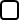 